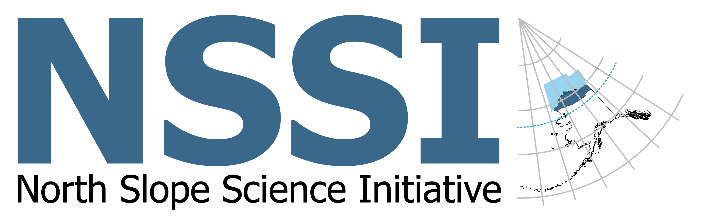 North Slope Science InitiativeScience Technical Advisory PanelNomination FormNominee's Full Name:  Occupation/Title: Company/Organization (if applicable):  Mailing Address:  E-mail Address:  Phone:  Education (colleges, degrees, major field of study):  Experience highlights (significant experience, civic and professional activities, elected offices, or achievements related to the interest to be represented or the technical expertise to be provided; attach additional pages as necessary, but DO NOT submit lists of publications):Experience working with disparate groups to achieve collaborative solutions (e.g., prior advisory committees, civic organizations, planning commissions, school boards, etc.):Experience or knowledge of the North Slope of Alaska:Specific area(s) of expertise (check no more than two):___	North Slope Traditional and Local 	Knowledge___	Cultural Anthropology___	Sociology___	Economics___	Landscape Ecology___	Botany___	Limnology___	Habitat Biology___	Wildlife Biology___	Restoration Science___	Fisheries Biology___	Ornithology___	Biometrics___	Civil Engineering___	Petroleum Engineering___	Hydrology___	Marine Ecology___	Marine Mammals___	Oceanography___	ClimatologyOther, please identify:_________________Indicate the nominee’s direct or indirect interests in leases, licenses, permits, contracts, or claims involving lands or resources administered by the Bureau of Land Management: MAIL or FAX COMPLETED NOMINATION FORM (address and FAX number below) with at least one reference letter from someone knowledgeable of the nominee’s technical expertise.  A reference letter is required. References also may send letters directly to the address or FAX number below.Nominated by (if applicable, include name, address, and telephone – leave blank if self-nominated):  	PRIVACY ACT STATEMENTThe authority to request this information is contained in 5 U.S.C. 301, the Federal Advisory Committee Act, and Part 1784 of the Title 43, Code of Federal Regulations.  It is used by the appointment officer to determine education, training, and experience related to possible service on an advisory council of the Bureau of Land Management.  If you are appointed as an advisor, the information will be retained by the appointing official as long as you serve.  Otherwise, it will be destroyed 2 years after termination of your membership or returned (if requested) following announcement of council appointments.  Completion of this form is voluntary.  However, failure to complete any or all items will inhibit fair evaluation of your qualifications, and could result in you (or your nominee) not receiving full consideration for appointment.Nominee Signature:  _______________________________________Date:  ____________________Mail or FAX completed form(s) to:North Slope Science Initiative	c/o Bureau of Land ManagementAttn: Lisa Gleason222 West Seventh Avenue, #13	Anchorage, AK 99513-7504FAX:  907-271-4596All nominations and required attachments must be postmarked or electronically dated no later than May 27, 2018.	